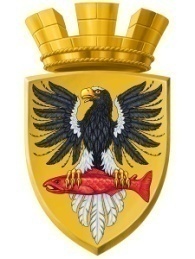 Р О С С И Й С К А Я  Ф Е Д Е Р А Ц И ЯКАМЧАТСКИЙ КРАЙП О С Т А Н О В Л Е Н И ЕАДМИНИСТРАЦИИ ЕЛИЗОВСКОГО ГОРОДСКОГО ПОСЕЛЕНИЯОт  30.06.2017 года                                                                                                                № 630-п         г.ЕлизовоОб аннулировании адреса земельному участку с кадастровым номером 41:05:0101001:26 и о присвоении нового адреса земельному участку с кадастровым номером 41:05:0101001:26	Руководствуясь ст. 14 Федерального закона от 06.10.2003 № 131-ФЗ «Об общих принципах организации местного самоуправления в Российской Федерации», Уставом Елизовского городского поселения, согласно Правилам присвоения, изменения и аннулирования адресов, утвержденным постановлением Правительства Российской Федерации от 19.11.2014 № 1221, на основании заявления Гладышева Е.Ю. о выдаче разрешения на строительство индивидуального жилого дома и свидетельства о государственной регистрации права собственности на земельный участок от 15.02.2002 серии 41 КО № 021924ПОСТАНОВЛЯЮ:1. Аннулировать земельному участку с кадастровым номером 41:05:0101001:26 адрес: г.Елизово, микрорайон «Теплый стан», поз.24. 2. Присвоить земельному участку с кадастровым номером 41:05:0101001:26 адрес: Россия, Камчатский край, Елизовский муниципальный район, Елизовское городское поселение, Елизово г., 40 лет Октября ул., 32.3. Направить настоящее постановление в Федеральную информационную адресную систему для внесения сведений установленных данным постановлением.4. Управлению делами администрации Елизовского городского поселения опубликовать (обнародовать) настоящее постановление в средствах массовой информации и разместить в информационно – телекоммуникационной сети «Интернет» на официальном сайте администрации Елизовского городского поселения. 5. Гладышеву Е.Ю. обратиться в Филиал ФГБУ «Федеральная кадастровая палата Федеральной службы государственной регистрации, кадастра и картографии» по Камчатскому краю для внесения изменений уникальных характеристик земельного участка с кадастровым номером 41:05:0101001:26. 6. Контроль за исполнением настоящего постановления возложить на руководителя Управления архитектуры и градостроительства администрации Елизовского городского поселения.И.о. Главы администрации Елизовского городского поселения                                                      В.А. Масло